CURRICULUM VITAE 

NUSHRAT 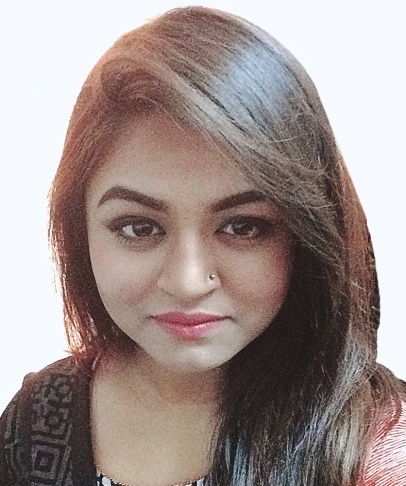 Nushrat.369685@2freemail.comCareer Objectives:Looking forward for an opportunity to join a well reputed-organization seeking a quality environment where my knowledge can be shared and enriched to develop a successful and challenging career.
                    EXPERIENCE:-
Worked as Promoter in Dubai Summer Surprises (Dubai World Trade Centre) for Nissan(From July’12 to Aug’12):Job Responsibilities:Handling the customers and providing information of the new model of Nissan V8 Car Informing the customers about the Raffle DrawsHandling the kids’ area and attending them with kids’ activities.
CCL – 2013 (FEB):
Worked as a Guest Services Agent for CCL 2013 (Feb) – Celebrity Cricket League at Dubai Sports City
GITEX EXPERIENCES:Worked in Gitex (2013-April) as a Promoter for LG electronics – distributing pamphlets and leaflets for LG to the customersWorked in Gitex(2013-September) as a Promoter for LG electronics – distributing pamphlets and leaflets for LG to the customersWorked with Redington consultants as a Sales Promoter for Alcatel phones in Gitex (2014-April)Worked as a promoter at Gitex Shoppers in Airport Expo for Olympus Cameras (2014-october)
OTHER PROMOTIONS:Worked as a distributor of on-going perfume vouchers in Paris Gallery Mega Mall(2013)Worked as a promoter for Kraft cheese sampling in ACC - Ajman City Centre(2013)Worked as a promoter for Knorr soups sampling in ACC -Ajman City Centre(2014)Worked as a Sales assistant for providing London dairy ice-cream samples in Sahara center(2014)Worked with four1Advertising as a Sales Promotor for Dairy Eureka Products in Union Cooperative (feb’15) Worked with The Thought Factory as a Sales promoter for Al-Rawabi products.(dec’15)
EXPERIENCE:-. 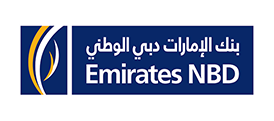 Worked in Fintrek Marketing (channel partner of Emirates NBD bank) as a Sale Representative (SR) as per Internship:  (July’16-Dec’16)Job Responsibilities involved:To build relationship with customers.To achieve the assigned sales target.To fulfill customers need and provide them their requirements.To achieve individual service quality standard for products.To provide key market information on competitors.To ensure total compliance with laid down norms in terms of compliance risk, credit policy, documentation, operational risk and Group / Regulatory control standard.
Academic Qualification:Pursuing BBA – HR from Szabist University, DIACHigher Secondary School Certificate from New Indian Model school, Shj-2014Technical Qualification:MS-Office (MS-Word, MS-Excel, MS-Access, PowerPoint)Knowledge of Outlook Express.Knowledge of Internet.
Key Skills:Data Handling.Sufficient knowledge of Computer Hardware and Software.Good experience in dealing and convincing people.Have excellent communication skills Energetic and Enthusiastic. Good teamwork and very cooperative.Have excellent interpersonal and intrapersonal skills.Have great zeal to achieve goals with dedication.Interests: CommunicatingWatching sports eventsSocializingSurfing internet and music.ReadingWatching make-up tutorialsBaking 
Personal Information:Date of Birth		: 23rd Oct 1997Visa Status		: Father’s Residence Nationality               : BangladeshiMarital status           : singleNotice Period		: ImmediateDeclaration:I hereby declare that the above furnished information is true to the best of my knowledge.Reference:Available upon request.Best regards,                                                                                                                                                                                        NUSHRAT